Formulaire F11Bis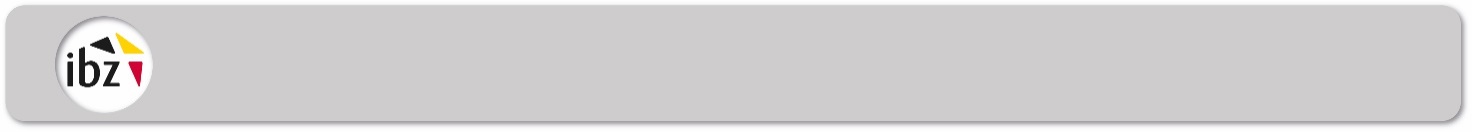 Tableau des listes formant groupe avec récépisséNous, soussignés, candidats titulaires, figurant parmi les trois premiers candidats de la liste ............, présentée pour l’élection du Parlement de la Région de Bruxelles-Capitale, et autorisés à cette fin par les personnes qui nous ont présentés, déclarons, au nom de notre liste, former groupe, au point de vue de la répartition des sièges, par application de l'article 16bis, § 2, de la loi spéciale du 12 janvier 1989 relative aux Institutions bruxelloises, avec la (les) liste(s) de candidats du groupe linguistique français mentionnée(s) ci-dessous : Fait à ……………….. , le …………………..2024.Signature des trois premiers candidats,Formulaire F11BisRécépissé remis en échange d’une déclaration de groupement de listes	Le Président du bureau régional reconnaît avoir reçu des mains de ......................................................1, figurant sur la liste .........., une déclaration réciproque de groupement de listes faite par application de l'article 16bis, § 2, de la loi spéciale du 12 janvier 1989 relative aux Institutions bruxelloises. 	Cette déclaration de groupement de listes concerne les listes suivantes du même groupe linguistique (groupe linguistique français), présentées à l’élection du Parlement de la Région de Bruxelles-Capitale : Pour la liste2  ………………………………… ………………………………………………………………………………………………................... candidats Pour la liste2  ………………………………… ………………………………………………………………………………………………................... candidats3Pour la liste2  ………………………………… ………………………………………………………………………………………………................... candidats3Fait à Bruxelles, le …………………..2024.Signature des trois premiers candidats,Liste  ………Liste  ………Liste  ………Liste  ………NOM ET PRÉNOM des trois premiers candidats Signature des candidats qui font la déclarationNOM ET PRÉNOM des trois premiers candidats Signature des candidats qui font la déclaration